Муниципальное дошкольное образовательное учреждение«Сылвенский детский сад «Рябинка»«Использование макетов в работе с детьми».Воспитатель 1 категории                                                                                                                   Опарина                                                                                              Наталья Владимировна2019 г.Дошкольный возраст – особый, уникальный по своей значимости период в жизни человека, время активного познания окружающего мира, где немаловажная роль отводится развитию эмоциональных и творческих способностей, как правило, в детском саду этому способствуют различные виды деятельности: занятия, игры, наблюдения, чтение художественной литературы. Зачастую они носят низкий развивающий эффект, прослеживается слабая система интегрирования, упрощённое использование полезного и интересного материала, нет новизны и креатива. Приоритетным направлением любого воспитателя является использование нетрадиционного подхода, способствующего решению многих вопросов и задач.Изучая литературу по использованию нетрадиционных методов, моё внимание и интерес привлекли макеты. Макет многофункционален и его применение в работе носит разноплановый характер, что даёт возможность решать многие задачи.Макет служит как объектом и средством деятельности ребенка, так и представляет возможность формировать познавательный интерес, эстетически чувства и творческие способности. При реализации работы по использованию макетов определила следующие задачи:Развитие устойчивого интереса к объектам и явлениям окружающего мира.Активизация творческих возможностей, творческого самовыражения;Развитие детской впечатлительности, фантазии, инициативы и творчества;Привлечение семьи к взаимодействию в вопросах организации игр с макетами.Выявила виды деятельности, в которых можно использовать макеты:Занятия по развитию речи;Дидактические игры;Занятия по ознакомлению с окружающим и социальной действительностью;Занятия по ручному труду, конструирование и лепка;Сюжетно – ролевые игры, режиссерские, показ настольного театра.Работу по использованию макетов в детском саду начала со второй младшей группы. При содействии родителей изготовила макет «Зимний двор». Применила его на занятиях по развитию речи при пересказе сказок и при показе настольного театра. Значимость макета оказалась большой. Показ настольного театра малышам приобщил их к театру, произвел на них сильное впечатление. Игрушки оживали, начинали говорить, переносили детей в увлекательный сказочный мир. В средней группе на этом макете дети уже самостоятельно стали показывать сказки, придумывали и обыгрывали новые сюжеты. Показ сказок на макете обогатил восприятие детей впечатлениями. При самостоятельном показе у них стала проявляться творческая фантазия и выдумка. Сказки объединили детей, учили играть коллективно. С большим удовольствием дети обыгрывали знакомые сказки: «Репка», «Колобок», «Волк и семеро козлят», «Теремок», уже и на других макетах.Знакомя детей младшей и средней группы с домашними животными, изготовила макет «Скотный двор», который применила на познавательных занятиях, в дидактических играх, таких как: «Найди и назови», «Кто в домике живет», «Кто, где живет», «Где спряталась матрешка». Игры и занятия с применением данного макета проходили интереснее, увлекательнее, вызвали у детей положительный эмоциональный отклик.В своей деятельности макеты я использую в двух вариантах.Один из вариантов, когда детям предлагаю уже готовый макет. А второй вариант, который играет очень значительную роль – это процесс изготовления макетов самими детьми.Начиная со средней группы, я стала привлекать детей к изготовлению макетов. Так в группе появились макеты «Сказочный зимний лес» и «Мир насекомых». 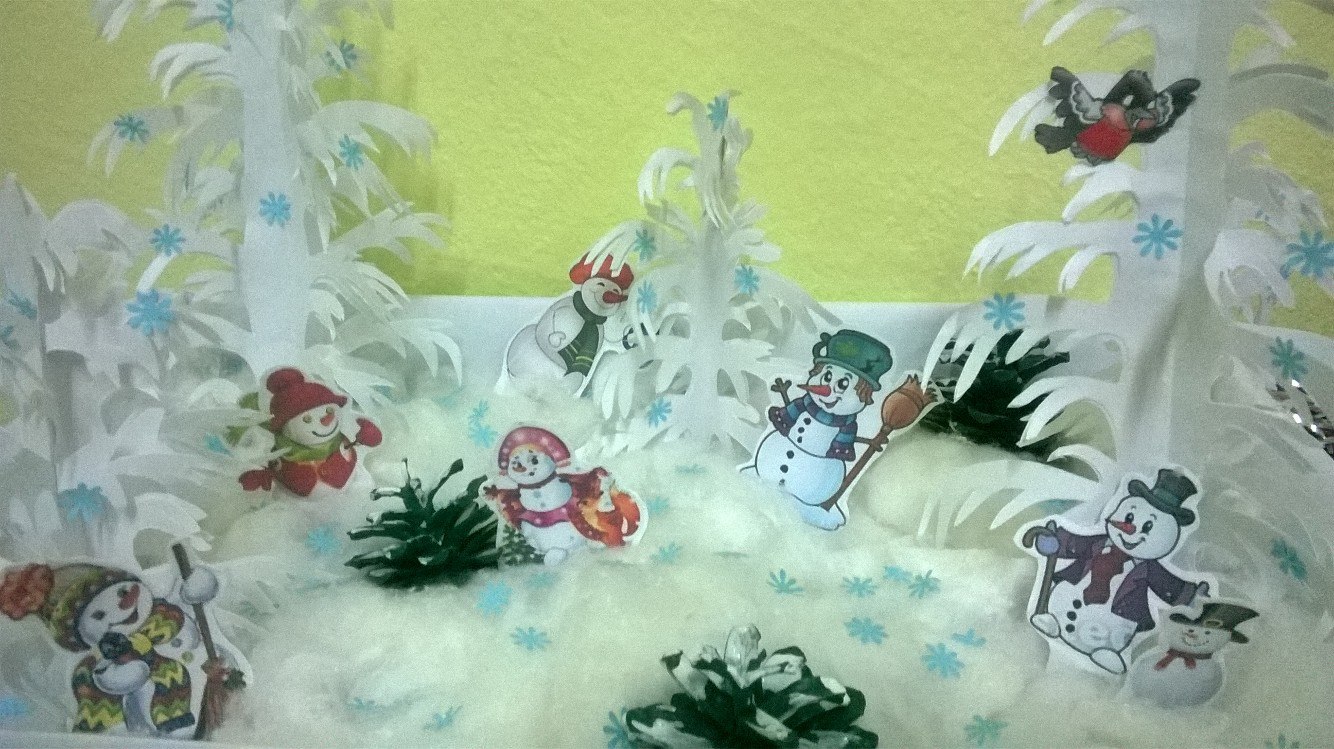 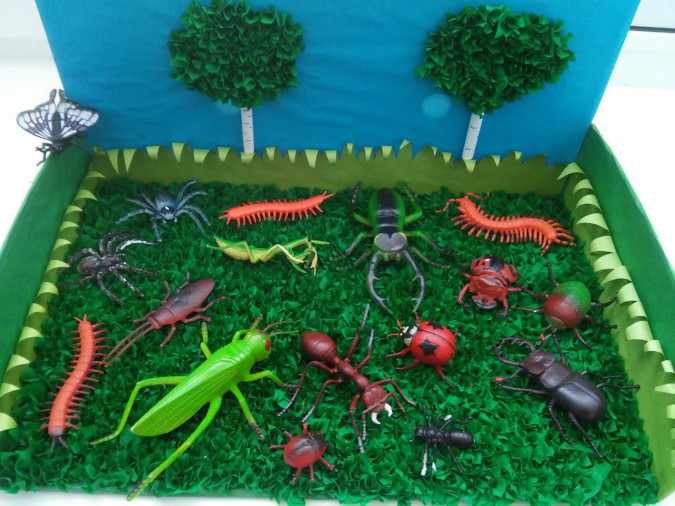 На занятиях по аппликации и лепки дети сами делали травку, грибочки, птичек. Эффективно эти макеты были использованы в дидактических играх «Животные заблудились», «Похвалялись звери». У детей повысился интерес к играм познавательного содержания.В старшей и подготовительной группе работа по использованию макетов стала носить тематическую направленность. На познавательных занятиях знакомила детей с данной тематикой, затем на занятиях по ручному труду и конструированию дети создавали поделки своими руками, оформляли их на макете и выносили в игровую деятельность. Так появились в группе макеты «Наш огород», «Зоопарк», «Правила дорожного движения».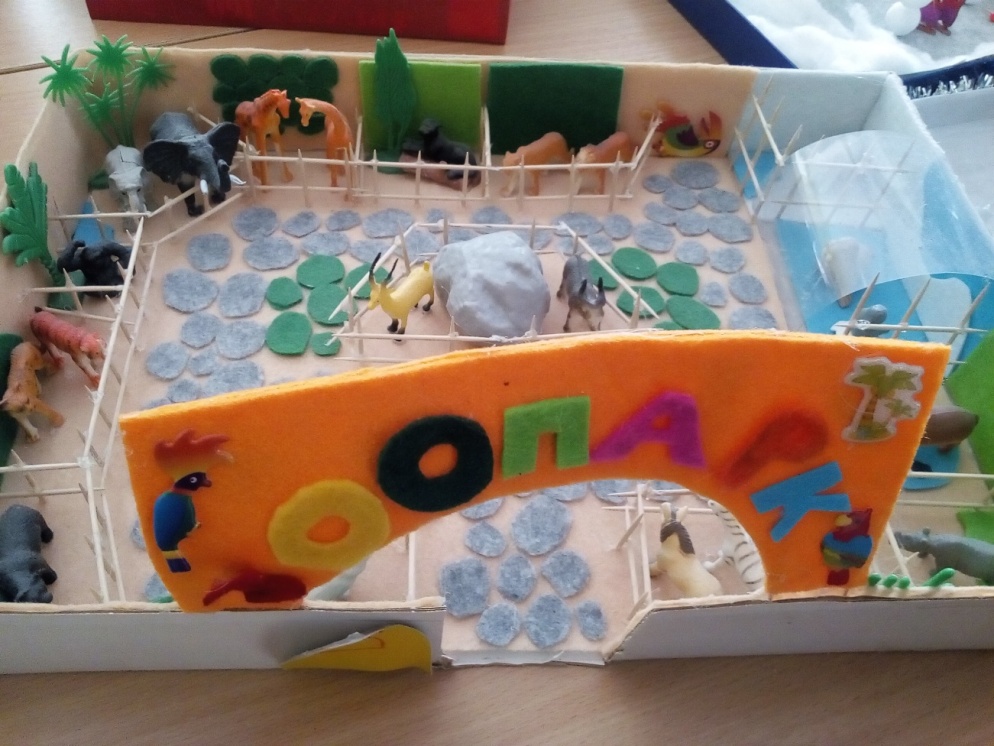 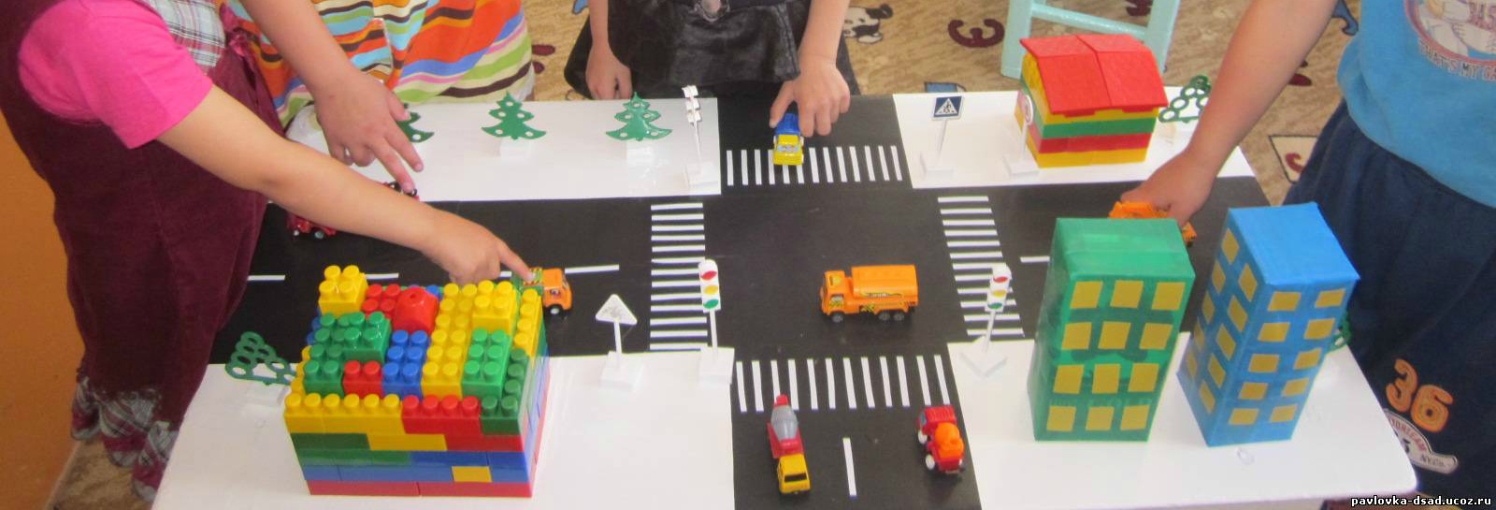 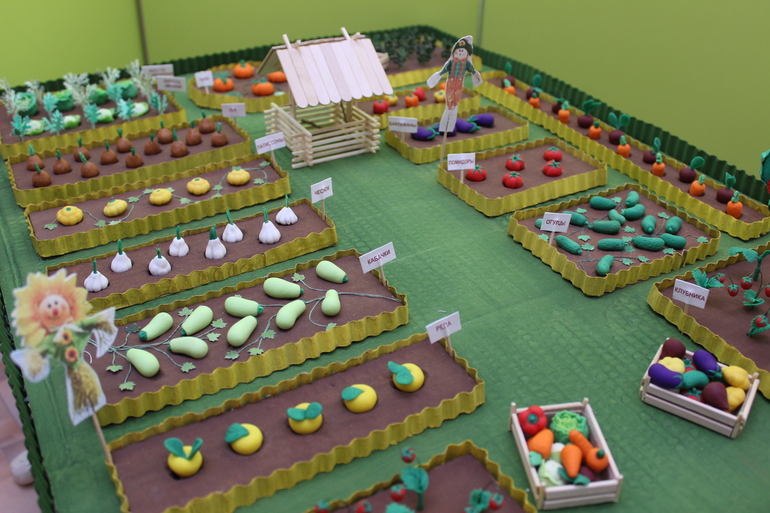 Для реализации творческого потенциала, фантазии предлагала различный материал: природный, бросовый, упаковочный. Благодаря этому обычное занятие превращалось в увлекательную деятельность. Хочется заметить, что без определенных навыков и умений дети недостаточно творчески реализуют свои задумки. Поэтому планируя занятия необходимо учитывать уровень развития их творческих способностей.Творчество детей в ходе такой деятельности развивает художественный вкус, воображение, конструктивные способности, воспитывает усердие и старательность.Очень важным звеном в работе с макетами является игровая деятельность на макетах, такая как режиссерская и сюжетно – ролевая игра. В процессе таких игр у детей развивается умение фантазировать, сочинять, возникают разнообразные игровые замыслы. Игры с макетами способствуют развитию инициативы и волевого усилия. В играх дети договариваются, стремятся к взаимопониманию.Так же  деятельность детей по созданию макетов  развивает познавательно – исследовательские способности детей.Например, созданный родителями в ходе проектной деятельности макет «Вулкан», вызвал в детях бурю эмоций, желание проводить экспериментальную деятельность снова и снова.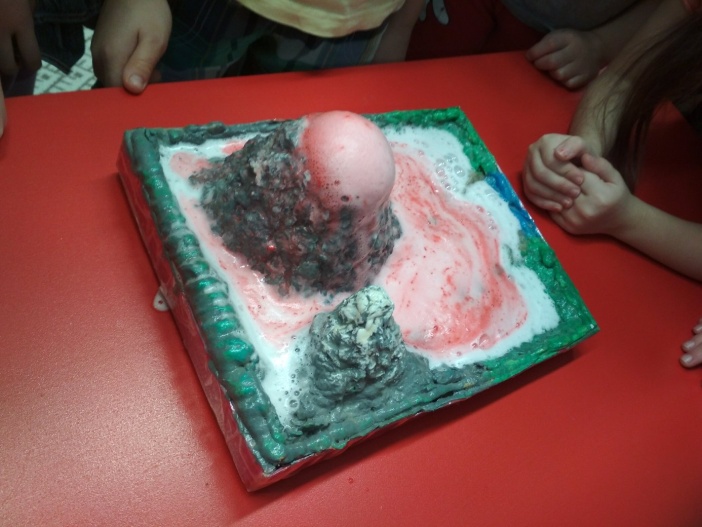 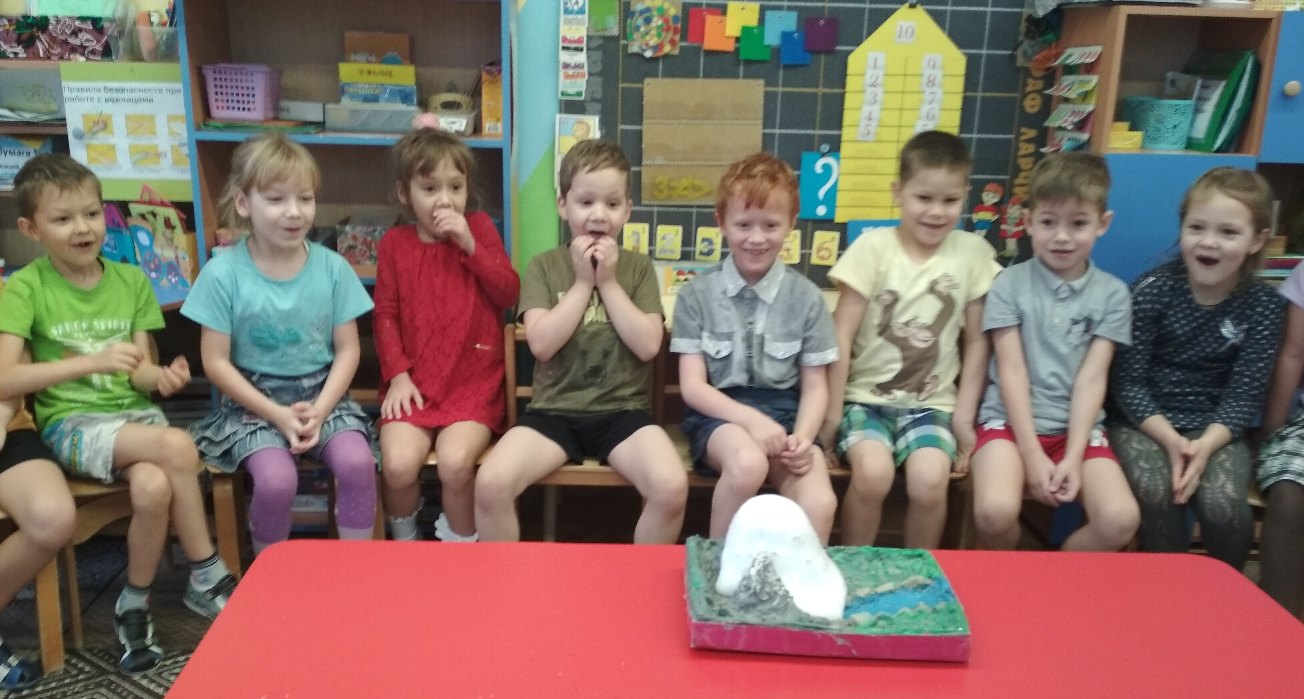 Макет выступает в роли источника знаний, т.е. источник для самостоятельного исследования детьми. Внесение в группу макета, ранее неизвестного детям предмета с необычным назначением, это специально «смоделированный» момент. У детей это событие вызывает неподдельный интерес: «что это такое?», «что с ним делают?», «как его делают?». Этот вариант использования макетов стал актуален для детей в среднем возрасте, так как позволяет накопить опыт знакомства с разными видами макетов. Исследуя макет, дети могут самостоятельно ответить на интересующие их вопросы. Например, макет-пирамиду мы использовали в рамках проекта «Его зимой и летом мы видели одетым». Перед детьми была поставлена проблема, какие изменения происходят с растительным миром в разные времена года? Дети, исследуя макет, узнали, что растительный мир - это деревья, травы, цветы; что деревья бывают хвойные и лиственные и что они по-разному реагируют на сезонные изменения. Художественные способности мы развивали, исследуя способы объемного изображения деревьев, дети предположили, в какой последовательности были изготовлены деревья. В конструктивной деятельности исследовали объемную фигуру пирамиду, узнали, что она имеет четыре грани, и ее можно использовать, как основу для макета. Дети сделали предположения, что пирамиду надо использовать там, где чего-то по четыре (времена года, природные стихии). Изготовление макета в моей практике не раз являлось продуктом проекта.На первом этапе проекта  обсуждается проблемная ситуация, где дети задаются вопросами: Что сделать? Зачем? Как делать? Совместно или в самостоятельной деятельности детей проводим предварительные исследования: читаем энциклопедическую, познавательную или художественную литературу, смотрим развивающие фильмы, проводим эксперименты и опыты, наблюдаем на прогулках и экскурсиях, накапливаем и подготавливаем материал для продуктивной деятельности. Данная поисково-исследовательская деятельность позволяет детям самим ответить на свои вопросы и определить способы и последовательность достижения цели проекта.Второй этап – это непосредственно продуктивная деятельность – изготовление макета. Детям предоставлена возможность выбрать и изготовить основу макета и наполнить его предметным материалом. Изготовление основы макета зависит от вида макета.За основу макета можно взять коробку, ящик, объемные фигуры (пирамиду, конус, шар), монтажную пену. Располагать макет можно на столе, подвешивать к стене или потолку.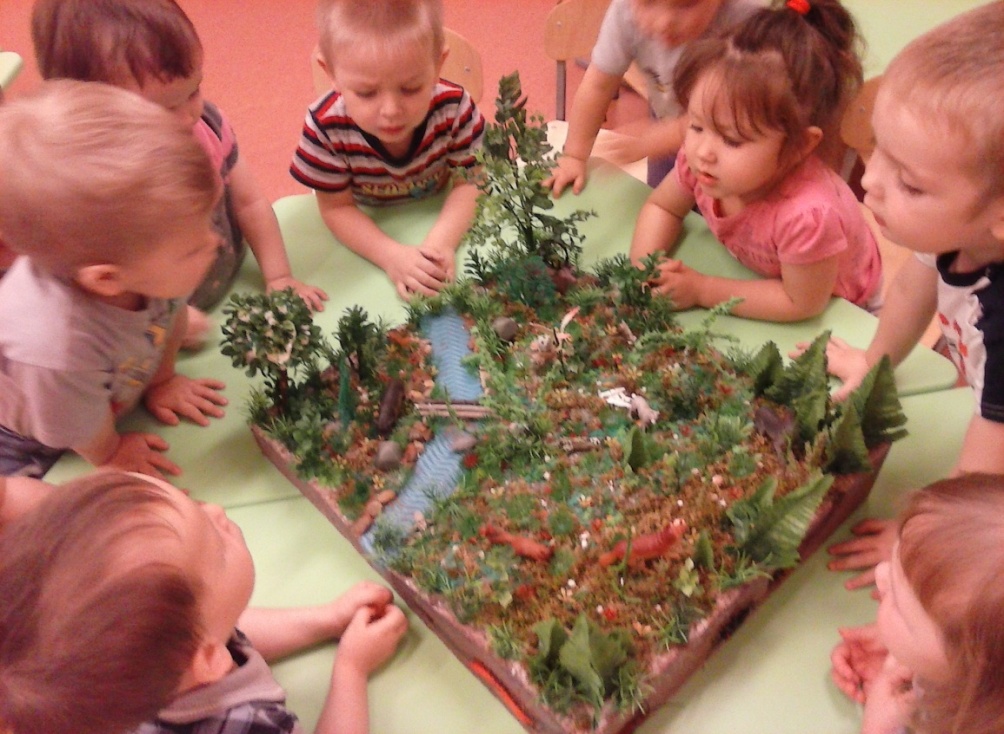 Можно сочетать разные виды макетов (макет – карта, ландшафтный макет и пр.) в одну игровую композицию, например, кукольный дом и дорогу, лес и сельский дворик. Учитывая проблемы с размещением макетов рационально использовать «универсальный макет - каркас» с частичным оформлением, наполняемость предметным игровым материалом зависит от темы проекта. Игровой материал можно хранить в отдельных коробках.Персонажи, дополнительные элементы, антураж, которые являются неотъемлемой частью макета, мы изготавливаем в процессе совместной продуктивной деятельности детей из различных материалов. Для нас педагогов, это удачная возможность создать условия для исследований (например, дети исследуют свойства разных видов бумаги, глины, камней и пр., и как следствие определяют их практическое назначение). Каждый ребенок может выбрать наиболее интересный для него вид деятельности: конструирование из бумаги или природного материала, лепка, аппликация, таким образом, мы создаем ситуацию выбора для каждого ребенка. «Посиделки» за кропотливой работой можно разнообразить интересными тематическими рассказами или сочинением сказок и историй.Очень важно предоставлять детям схемы или рисунки последовательности изготовления элементов макета в разнообразной технике (тестопластика, оригами, квиллинг, скручивание или обрывание бумаги и пр.). Приветствуется использование разнообразных техник в изготовлении одного макета.Очень важным является третий этап – результат. Каждый ребенок, не раздумывая, может ответить на вопрос «зачем нужен макет?» - конечно, играть! Важно, чтобы результат деятельности детей не пылился на полках, а использовался в игре. Макеты необходимо использовать как элемент игровой среды, где дети могут развертывать различные сюжеты.Многие взрослые, руководствуются целью, чтобы макет был практичным и красивым, но мы должны помнить, что качество данного «события» связано не с итогом – изготовленным макетом, а с качеством организации условий для данной деятельности!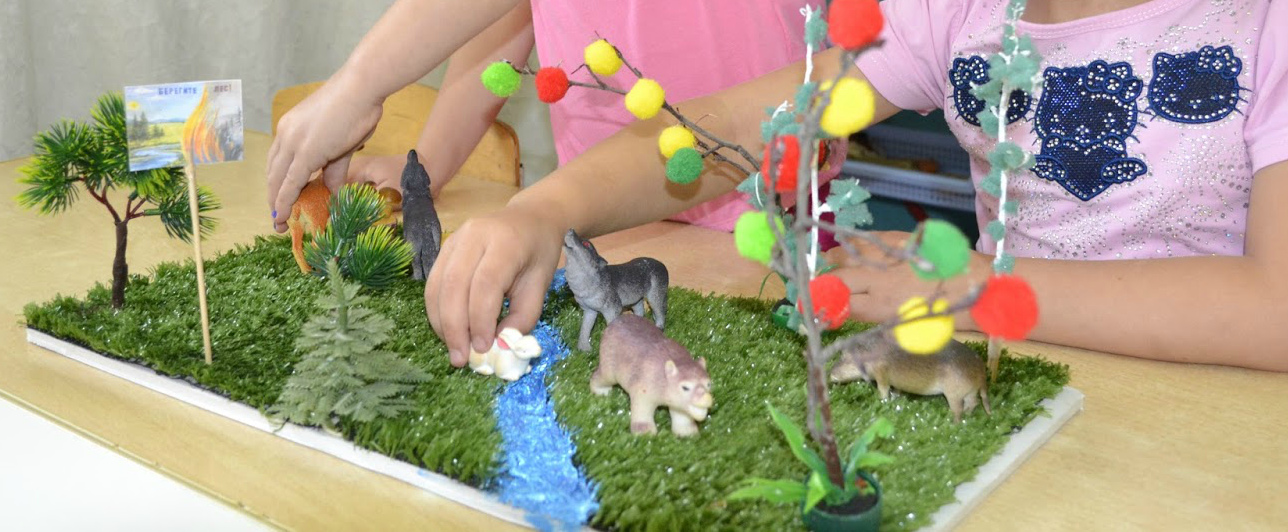 